Western Australia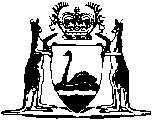 Midland Junction-Welshpool Railway Act 1957Western AustraliaMidland Junction-Welshpool Railway Act 1957CONTENTS-1.	Short title	12.	Authority to construct	1ScheduleNotes	Compilation table	3Western AustraliaMidland Junction-Welshpool Railway Act 1957An Act to authorise the construction of a railway from Midland Junction to Welshpool.1.	Short title		This Act may be cited as the Midland Junction-Welshpool Railway Act 1957 1.2.	Authority to construct		It shall be lawful to construct and maintain a railway, with all necessary, proper and usual works and conveniences in connection therewith, including, without prejudice to the generality of the foregoing, marshalling yards at Welshpool, along the line described in the Schedule.Schedule[s. 2.]Commencing at a point opposite 10 miles 15 chains on the Perth-Midland Junction Railway in the Midland Junction Station Yard and proceeding thence in a westerly direction for 50 chains parallel and adjacent to the existing Perth-Midland Junction Railway, and thence in a south-westerly direction for 20 chains, and thence in a southerly direction for 50 chains, and thence in a south-south-easterly direction for 1 mile 55 chains, and thence in a south-south-westerly direction for 4 miles 10 chains, and thence in a westerly direction for 2 miles 15 chains, and thence in a south-westerly direction for 35 chains, and thence in a southerly direction for 70 chains, and thence in a south-westerly direction for 25 chains, and thence in a north-westerly direction for 40 chains, terminating at a point in Welshpool Station Yard opposite about 6 miles 00 chains on the East Perth-Armadale Railway.Commencing at a point opposite 7 miles 75 chains on the East Perth-Armadale Railway in the Cannington Station Yard and proceeding thence in a north-westerly direction for 15 chains, and thence in a northerly direction for 25 chains, and thence in an easterly direction for 70 chains, and thence in a north-easterly direction for 1 mile, and thence in a north-north-easterly direction for 75 chains, and thence in a north-westerly direction for 15 chains to junction with the railway from Midland Junction to Welshpool at a point just west of MacDowell Street in Canning Location 292 as more particularly set out and delineated in red on map marked C.E. Plan 47013, deposited pursuant to section 96 of the Public Works Act 1902.Total length about 15 miles 10 chains.Notes1	This is a compilation of the Midland Junction-Welshpool Railway Act 1957.  The following table contains information about that Act and any reprint 1a. Compilation table1a	On the date as at which this compilation was prepared, provisions referred to in the following table had not come into operation and were therefore not included in this compilation.  For the text of the provisions see the endnotes referred to in the table.Provisions that have not come into operation2	On the date as at which this compilation was prepared, the Standardisation of Formatting Act 2010 s. 5 had not come into operation.  It reads as follows:5.	Schedule headings in railway Acts replaced	(1)	This section amends the Acts listed in the Table.	(2)	In each Schedule listed in the Table delete all of the Schedule before “Commencing at” and insert the identifier, title and shoulder note set out in the Table as a heading to the Schedule in the current format.TableShort titleNumber and yearAssentCommencementMidland Junction-Welshpool Railway Act 195762 of 1957
(6 Eliz. II No. 62)6 Dec 19576 Dec 1957Reprint 1: The Midland Junction-Welshpool Railway Act 1957 as at 1 Jun 2007Reprint 1: The Midland Junction-Welshpool Railway Act 1957 as at 1 Jun 2007Reprint 1: The Midland Junction-Welshpool Railway Act 1957 as at 1 Jun 2007Reprint 1: The Midland Junction-Welshpool Railway Act 1957 as at 1 Jun 2007Short titleNumber and yearAssentCommencementStandardisation of Formatting Act 2010 s. 5 219 of 201028 Jun 2010To be proclaimed (see s. 2(b))ActIdentifierTitleShoulder noteMidland Junction-Welshpool Railway Act 1957ScheduleLine of Midland Junction - Welshpool Railway[s. 2]